附件1：大会日程安排  第五届中国食药用菌产业发展大会日程表（12月12日—14日）附件2：参会回执参会回执附件3：交通说明1、会场交通：广州白云国际机场：地铁3号线北延段到体育西路站，转地铁3号线到客村站，转地铁8号线到琶洲站C出口，全程约1小时到达。高铁广州南站：地铁2号线到昌岗站，转地铁8号线到琶洲站C出口，全程约45分钟到达。广州火车站（广东省汽车客运站）：地铁2号线到昌岗站，转地铁8号线到琶洲站C出口，全程约40分钟到达。广州火车东站：地铁3号线北延段到体育西路站，转地铁3号线到客村站，转地铁8号线到琶洲站C出口，全程约30分钟到达。2、酒店住宿交通：大会协议酒店：浙江大厦，广州市越秀区先烈中路85号，地铁6号线黄花岗站A出口对面。酒店前台电话：020-83995588，13711782959（罗小姐）。会务组订房联系人：夏凤娜13711499311附件4： 参展申请表参展申请表附件5. 展位示意图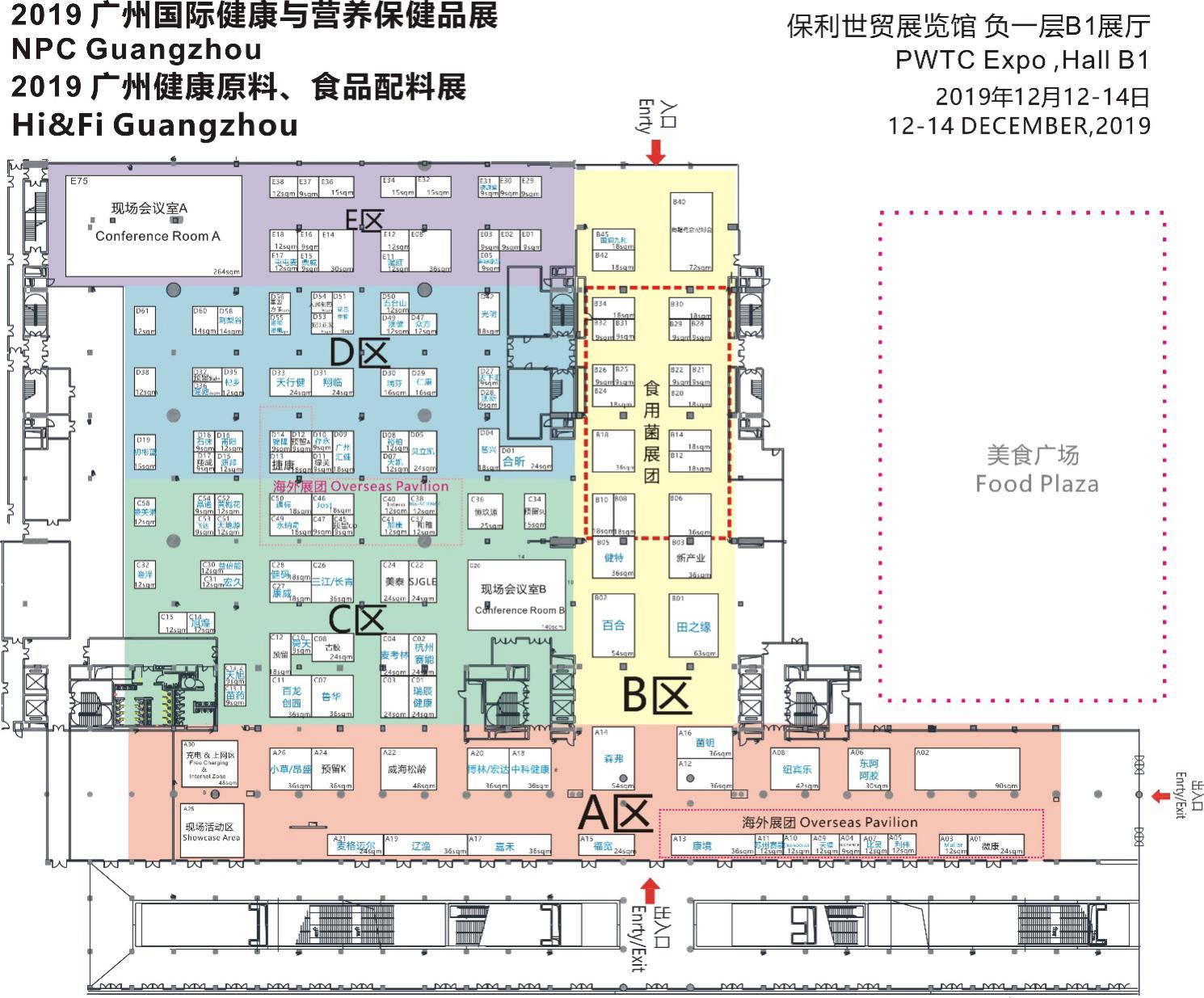 时 间时 间时 间时 间内  容负责人地址10-11日10-11日全天全天参展企业报到、布展周晓燕广州保利世贸博览馆负一层B1展厅12日全天09:00—19:00展览会2019年广州国际健康与营养保健品展会开幕周晓燕广州保利世贸博览馆负一层B1展厅13日全天09:00—19:00展览会2019年广州国际健康与营养保健品展会开幕周晓燕广州保利世贸博览馆负一层B1展厅13日上午08:30—09:30产业发展大会会议报到夏凤娜广州保利世贸博览馆负一层会议厅（E区旁边）13日上午09:30—09:45开幕式第五届中国食药用菌产业发展大会开幕，领导讲话杨小兵吴清平广州保利世贸博览馆负一层会议厅（E区旁边）13日上午大会报告食药用菌野生品种资源的发掘和功能新因子的研究（40分钟）吴清平院士广州保利世贸博览馆负一层会议厅（E区旁边）13日上午大会报告益生微生物的研究与开发（20分钟）张和平教授广州保利世贸博览馆负一层会议厅（E区旁边）13日上午大会报告茶歇15分钟夏凤娜广州保利世贸博览馆负一层会议厅（E区旁边）13日上午大会报告蘑菇与老年痴呆预防：来自新加坡的临床研究证据（20分钟）封磊教授广州保利世贸博览馆负一层会议厅（E区旁边）13日上午大会报告中国食用菌产业发展面临的几个重大课题（20分钟）边银丙教授广州保利世贸博览馆负一层会议厅（E区旁边）13日上午大会报告羊肚菌人工栽培品种的选育（20分钟）甘炳成研究员广州保利世贸博览馆负一层会议厅（E区旁边）13日12:00—13:30午餐美食广场夏凤娜广州保利世贸博览馆负一层会议厅（E区旁边）13日下午大会报告从“脾主运化”角度看营养调控的必要性（20分钟）刘凤斌主任医师广州保利世贸博览馆负一层会议厅（E区旁边）13日下午大会报告灵芝抗肿瘤及对心脏保护作用研究（20分钟）谢意珍研究员广州保利世贸博览馆负一层会议厅（E区旁边）13日下午大会报告利用冬虫夏草为更年期女性开发新一代的保骨素（20分钟）黄家兴博士广州保利世贸博览馆负一层会议厅（E区旁边）13日下午大会报告茶歇15分钟夏凤娜广州保利世贸博览馆负一层会议厅（E区旁边）13日下午大会报告纳米硒功能化真菌的生物医药开发（20分钟）陈填烽教授广州保利世贸博览馆负一层会议厅（E区旁边）13日下午大会报告我国食用菌源单增李斯特菌风险识别与污染溯源分析（20分钟）陈谋通博士广州保利世贸博览馆负一层会议厅（E区旁边）13日下午大会报告基于微生物组的食药用菌活性充分筛选和作用机制研究（20分钟）陈地灵博士广州保利世贸博览馆负一层会议厅（E区旁边）13日下午17:00第五届中国食药用菌产业发展大会闭幕，参会代表返程。广州保利世贸博览馆负一层会议厅（E区旁边）14日全天09:00—18:00展览会2019年广州国际健康与营养保健品展会开幕周晓燕广州保利世贸博览馆负一层B1展厅14日全天18:00展览会2019年广州国际健康与营养保健品展会闭幕，参展代表撤展。周晓燕广州保利世贸博览馆负一层B1展厅单位名称联系人通讯地址邮编联系电话手机Email参会人员参会人员参会人员参会人员参会人员参会人员序号姓名性别职务/职称联系电话备注1234酒店预订：酒店预订：酒店预订：酒店预订：酒店预订：酒店预订：酒店信息：浙江大厦：广州市越秀区先烈中路85号，酒店前台电话：020-83995588，13711782959（罗小姐）会务组订房联系人：夏凤娜13711499311酒店信息：浙江大厦：广州市越秀区先烈中路85号，酒店前台电话：020-83995588，13711782959（罗小姐）会务组订房联系人：夏凤娜13711499311酒店信息：浙江大厦：广州市越秀区先烈中路85号，酒店前台电话：020-83995588，13711782959（罗小姐）会务组订房联系人：夏凤娜13711499311酒店信息：浙江大厦：广州市越秀区先烈中路85号，酒店前台电话：020-83995588，13711782959（罗小姐）会务组订房联系人：夏凤娜13711499311酒店信息：浙江大厦：广州市越秀区先烈中路85号，酒店前台电话：020-83995588，13711782959（罗小姐）会务组订房联系人：夏凤娜13711499311酒店信息：浙江大厦：广州市越秀区先烈中路85号，酒店前台电话：020-83995588，13711782959（罗小姐）会务组订房联系人：夏凤娜137114993111标准大床房        间 （450 元/晚）入住日期：12月    日，离店日期：12月   日        间 （450 元/晚）入住日期：12月    日，离店日期：12月   日        间 （450 元/晚）入住日期：12月    日，离店日期：12月   日        间 （450 元/晚）入住日期：12月    日，离店日期：12月   日2标准双人房        间 （355元/晚）入住日期：12月    日，离店日期：12月   日        间 （355元/晚）入住日期：12月    日，离店日期：12月   日        间 （355元/晚）入住日期：12月    日，离店日期：12月   日        间 （355元/晚）入住日期：12月    日，离店日期：12月   日公司名称中文：公司名称英文：地址：邮编邮编电话：传真传真传真Email负责人：职位职位职位手机展出展品：申请租用：标准展位：3米X3米=9㎡，租用     个，共     ㎡标准展位：3米X3米=9㎡，租用     个，共     ㎡标准展位：3米X3米=9㎡，租用     个，共     ㎡标准展位：3米X3米=9㎡，租用     个，共     ㎡标准展位：3米X3米=9㎡，租用     个，共     ㎡费用总额：小写： ￥         元，大写：   小写： ￥         元，大写：   小写： ￥         元，大写：   小写： ￥         元，大写：   小写： ￥         元，大写：   汇款时间：展位费￥    元，拟于2019年   月   日前汇出。                           展位费￥    元，拟于2019年   月   日前汇出。                           展位费￥    元，拟于2019年   月   日前汇出。                           展位费￥    元，拟于2019年   月   日前汇出。                           展位费￥    元，拟于2019年   月   日前汇出。                           汇款时间：请在11月 20日前完成汇款，并在汇款后3天内将汇款凭证底单回传至主办单位。请在11月 20日前完成汇款，并在汇款后3天内将汇款凭证底单回传至主办单位。请在11月 20日前完成汇款，并在汇款后3天内将汇款凭证底单回传至主办单位。请在11月 20日前完成汇款，并在汇款后3天内将汇款凭证底单回传至主办单位。请在11月 20日前完成汇款，并在汇款后3天内将汇款凭证底单回传至主办单位。收款单位：广东省食用菌行业协会收款单位：广东省食用菌行业协会收款单位：广东省食用菌行业协会收款单位：广东省食用菌行业协会收款单位：广东省食用菌行业协会收款单位：广东省食用菌行业协会账    号：6860 5774 1949账    号：6860 5774 1949账    号：6860 5774 1949账    号：6860 5774 1949账    号：6860 5774 1949账    号：6860 5774 1949开 户 行：中国银行广州先烈中支行开 户 行：中国银行广州先烈中支行开 户 行：中国银行广州先烈中支行开 户 行：中国银行广州先烈中支行开 户 行：中国银行广州先烈中支行开 户 行：中国银行广州先烈中支行备注：备注：备注：备注：备注：备注：1、参展单位保证在参展期间遵守大会规定，不展出侵权假冒商品、不转让转租展位、不提前撤展。1、参展单位保证在参展期间遵守大会规定，不展出侵权假冒商品、不转让转租展位、不提前撤展。1、参展单位保证在参展期间遵守大会规定，不展出侵权假冒商品、不转让转租展位、不提前撤展。1、参展单位保证在参展期间遵守大会规定，不展出侵权假冒商品、不转让转租展位、不提前撤展。1、参展单位保证在参展期间遵守大会规定，不展出侵权假冒商品、不转让转租展位、不提前撤展。1、参展单位保证在参展期间遵守大会规定，不展出侵权假冒商品、不转让转租展位、不提前撤展。2、主办单位收到本合同后，须盖章并将本合同及参展确认书传真或邮寄给参展单位，同时参展单位须于合同签订后 3 天内将展位费用汇入主办单位指定帐户，逾期主办单位有权对上述展位予以调整。2、主办单位收到本合同后，须盖章并将本合同及参展确认书传真或邮寄给参展单位，同时参展单位须于合同签订后 3 天内将展位费用汇入主办单位指定帐户，逾期主办单位有权对上述展位予以调整。2、主办单位收到本合同后，须盖章并将本合同及参展确认书传真或邮寄给参展单位，同时参展单位须于合同签订后 3 天内将展位费用汇入主办单位指定帐户，逾期主办单位有权对上述展位予以调整。2、主办单位收到本合同后，须盖章并将本合同及参展确认书传真或邮寄给参展单位，同时参展单位须于合同签订后 3 天内将展位费用汇入主办单位指定帐户，逾期主办单位有权对上述展位予以调整。2、主办单位收到本合同后，须盖章并将本合同及参展确认书传真或邮寄给参展单位，同时参展单位须于合同签订后 3 天内将展位费用汇入主办单位指定帐户，逾期主办单位有权对上述展位予以调整。2、主办单位收到本合同后，须盖章并将本合同及参展确认书传真或邮寄给参展单位，同时参展单位须于合同签订后 3 天内将展位费用汇入主办单位指定帐户，逾期主办单位有权对上述展位予以调整。3、参展单位因故需提前解除本合同，必须提前15个工作日以书面形式通知组织单位，并扣除50%的已缴费用。3、参展单位因故需提前解除本合同，必须提前15个工作日以书面形式通知组织单位，并扣除50%的已缴费用。3、参展单位因故需提前解除本合同，必须提前15个工作日以书面形式通知组织单位，并扣除50%的已缴费用。3、参展单位因故需提前解除本合同，必须提前15个工作日以书面形式通知组织单位，并扣除50%的已缴费用。3、参展单位因故需提前解除本合同，必须提前15个工作日以书面形式通知组织单位，并扣除50%的已缴费用。3、参展单位因故需提前解除本合同，必须提前15个工作日以书面形式通知组织单位，并扣除50%的已缴费用。4、组委会有权对部分展位进行调整，但需要事先征得参展商同意。4、组委会有权对部分展位进行调整，但需要事先征得参展商同意。4、组委会有权对部分展位进行调整，但需要事先征得参展商同意。4、组委会有权对部分展位进行调整，但需要事先征得参展商同意。4、组委会有权对部分展位进行调整，但需要事先征得参展商同意。4、组委会有权对部分展位进行调整，但需要事先征得参展商同意。5、本申请表视同合同壹式两份，双方各执壹份。（双方盖章的传真件同样有效）5、本申请表视同合同壹式两份，双方各执壹份。（双方盖章的传真件同样有效）5、本申请表视同合同壹式两份，双方各执壹份。（双方盖章的传真件同样有效）5、本申请表视同合同壹式两份，双方各执壹份。（双方盖章的传真件同样有效）5、本申请表视同合同壹式两份，双方各执壹份。（双方盖章的传真件同样有效）5、本申请表视同合同壹式两份，双方各执壹份。（双方盖章的传真件同样有效）参展单位：（盖章）参展单位：（盖章）参展单位：（盖章）主办单位：（盖章）主办单位：（盖章）主办单位：（盖章）负 责 人：负 责 人：负 责 人：负 责 人：负 责 人：负 责 人：联系方式：联系方式：联系方式：联系方式：020-37656628联系方式：020-37656628联系方式：020-37656628联系地址：联系地址：联系地址：联系地址：广州市越秀区先烈中路100号联系地址：广州市越秀区先烈中路100号联系地址：广州市越秀区先烈中路100号日   期：     年     月    日日   期：     年     月    日日   期：     年     月    日日    期：     年   月    日日    期：     年   月    日日    期：     年   月    日